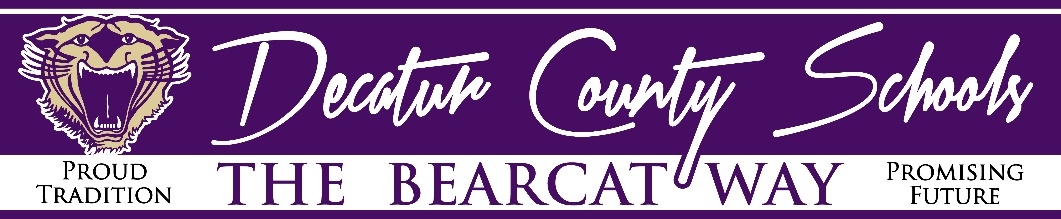 Decatur County SchoolsTitle II, Part A GACE Subject Area Exam Reimbursement ApplicationA limited amount of federal entitlement funds from Title II, Part A have been allocated for subject area that are deemed HIGH Need Areas. Reimbursement is offered for passing scores on the subject area exams listed below only. Eligible candidates are full-time instructional employees of Decatur County Schools. The purpose of this project is to reimburse teachers for becoming Highly Qualified as a result of passing a subject area test. There is no reimbursement for the Professional Education Test or the General Knowledge Test.Name 		School  	Home #	Work #	Cell #_________________ Personnel #  	School email address	Other email address  	Home Address	City 	State	Zip 	Georgia Certificate Validity Period: 7/1/	- 6/30/________I understand that funds are limited and that applications are being considered for reimbursement on a first come, first served, basis. Signature of Requesting Teacher	Signature of Requesting Teacher’s PrincipalDocumentation required by all teachers: Official Proof of Payment- must request official proof of payment from Georgia Assessment for Certification of Educators(GACE).This Application Form with original signatures of requesting teacher and principal.Send forms via Inter-Office Mail or Attachment to:  Chip Davis	          Decatur County Board of Education	          1417 Dothan Road              Bainbridge, GA 39817Information Contacts: Chip Davis- 248-2835April Aldridge 248-2811Catherine Gossett- 248-2828Jennifer Wilkinson- 248-2806 ELA 6-12 Math 6-12 Science 6-12 Social Studies 6-12 Special Education K-12 Other( approved ahead of test administration)